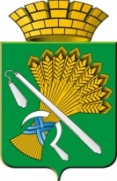 АДМИНИСТРАЦИЯ КАМЫШЛОВСКОГО ГОРОДСКОГО ОКРУГАП О С Т А Н О В Л Е Н И ЕО мерах по организации и обеспечению отдыха и оздоровления детей Камышловского городского округа В соответствии с Федеральным законом от 24 июля 1998 года № 124-ФЗ «Об основных гарантиях прав ребенка в Российской Федерации», Законом Свердловской области от  15 июня 2011 года N 38-ОЗ «Об организации и обеспечении отдыха и оздоровления детей в Свердловской области», Постановлениями Правительства Свердловской области от 03 августа 2017 года № 558-ПП «О мерах по организации и обеспечению отдыха и оздоровления детей в Свердловской области», от 19.12.2019 № 920-ПП «Об утверждении государственной программы Свердловской области «Развитие системы образования и реализация молодежной политики Свердловской области до 2027 года», Постановлением Главного государственного санитарного врача Российской Федерации от 28.09.2020 № 28 «Об утверждении санитарных правил СП 2.4. 3648-20 «Санитарно-эпидемиологические требования к организациям воспитания и обучения, отдыха и оздоровления детей и молодежи», постановлением главы Камышловского городского округа от 14.11.2018  года № 982 «Об утверждении муниципальной программы «Развитие образования, культуры, спорта и молодежной политики в Камышловском городском округе до 2027 года», , в целях обеспечения отдыха и оздоровления детей и подростков, создания условий для полноценного отдыха, укрепления здоровья, творческого развития и занятости несовершеннолетних, а также социальной поддержки детей, находящихся в трудной жизненной ситуации в период оздоровительной кампании на территории Камышловского городского округа,ПОСТАНОВЛЯЕТ:1. Утвердить:1.1. Состав межведомственной оздоровительной комиссии на территории Камышловского городского округа (Приложение № 1).1.2. Положение о межведомственной оздоровительной комиссии на территории Камышловского городского округа (Приложение № 2).1.3. Порядок предоставления путевок в организации отдыха детей и их оздоровления в период оздоровительной кампании 2024 года (Приложение № 3).1.4. Программу мероприятий по подготовке и проведению оздоровительной кампании Камышловского городского округа 2024 года (Приложение № 4).1.5. Целевые показатели охвата отдыхом и оздоровлением детей на 2024 год (Приложение № 5).1.6. Дислокацию сети учреждений с дневным пребыванием на базе образовательных учреждений на территории Камышловского городского округа на 2024 год (Приложение № 6).1.7. Среднюю стоимость путевок и размер родительской оплаты в организации отдыха детей и их оздоровления в Камышловском городском округе на 2024 год (Приложение № 7).1.8. Направления и объемы расходов бюджета на проведение оздоровительной компании в 2024 году. (Приложение № 8).1.9. Порядок расходования средств, предоставленных в виде субсидии из областного бюджета бюджету Камышловского городского округа на организацию отдыха и оздоровления детей в каникулярное время и средств местного бюджета на организацию отдыха и оздоровления детей (Приложение № 9).2. Определить Комитет по образованию, культуре, спорту и делам молодёжи администрации Камышловского городского округа уполномоченным исполнительным органом местного самоуправления Камышловского городского округа в сфере организации и обеспечения отдыха и оздоровления детей школьного возраста.3. Рекомендовать Комитету по образованию, культуре, спорту и делам молодёжи администрации Камышловского городского округа (О.М. Кузнецова) обеспечить:3.1. финансирование оздоровительной кампании в установленные сроки и соблюдение получателями субсидий на организацию отдыха и оздоровления, условий, целей и порядка их расходования и предоставления в каникулярное время;3.2. контроль выполнения в муниципальных организациях отдыха детей и их оздоровления предписаний Управления Федеральной службы по надзору в сфере защиты прав потребителей и благополучия человека по Свердловской области и Главного управления Министерства Российской Федерации по делам гражданской обороны, чрезвычайным ситуациям и ликвидации последствий стихийных бедствий по Свердловской области;3.3. отдых и оздоровление не менее 80 % детей в возрасте от 6,6 лет до 17 лет (включительно) обучающихся в муниципальных образовательных организациях Камышловского городского округа;3.4. отдых и оздоровление талантливых, одарённых детей, победителей конкурсов и олимпиад;3.5. организацию временного трудоустройства несовершеннолетних в возрасте от 14 до 17 лет (включительно), в свободное от учёбы время;3.6. вовлечение детей, оказавшихся в трудной жизненной ситуации, в том числе детей-инвалидов, в программы организованного отдыха и оздоровления детей;3.7. профилактику безнадзорности и беспризорности, через целенаправленную работу с детьми, состоящими на учете в комиссии и подразделении по делам несовершеннолетних, во время проведения мероприятий по отдыху, оздоровлению и занятости детей.3.8. представлять в срок до 01 января года, следующего за отчетным годом, информацию об итогах состоявшейся детской оздоровительной кампании в Министерство образования и молодежной политики Свердловской области и межведомственную комиссию Свердловской области по вопросам организации отдыха и оздоровления детей.4. Рекомендовать членам межведомственной оздоровительной комиссии:4.1. выполнять функции и полномочия в рамках подготовки муниципальных организаций отдыха детей и их оздоровления к работе в период оздоровительной кампании 2024 года в соответствии с постановлением администрации Камышловского городского округа от 08.12.2023 года № 1398 «Об утверждении плана мероприятий («дорожная карта») по подготовке к детской оздоровительной кампании 2024 года на территории Камышловского городского округа»; 4.2. обеспечить контроль проведения мероприятий, направленных на создание безопасных условий пребывания в муниципальных организациях отдыха детей и их оздоровления в период оздоровительной кампании 2023 года;4.3. обеспечить проведение профилактических мероприятий, направленных на предупреждение правонарушений, детского дорожно-транспортного травматизма, создание условий для безопасного нахождения детей на улицах в период летних каникул.5. Рекомендовать Межмуниципальному отделу МВД РФ «Камышловский» (А.А. Кириллов):5.1. принять дополнительные меры по обеспечению порядка, сопровождения и безопасности при проезде организованных групп детей по маршрутам следования к местам отдыха и оздоровления;6. Рекомендовать Государственному казенному учреждению службы занятости населения Свердловской области «Камышловский центр занятости» (М.В. Кремлева) обеспечить:6.1. организацию временного трудоустройства несовершеннолетних граждан в возрасте от 14 до 18 лет в свободное от учебы время;6.2. вовлечение детей-сирот, детей, оставшихся без попечения родителей, детей из малообеспеченных, многодетных и неполных семей, детей-инвалидов, подростков, состоящих на учете в комиссии по делам несовершеннолетних и защите их прав, подростков в мероприятия по организации временного трудоустройства несовершеннолетних граждан в возрасте от 14 до 18 лет в свободное от учебы время.7. Рекомендовать Территориальному отраслевому исполнительному органу государственной власти Свердловской области - Управлению социальной политики Министерства социальной политики Свердловской области № 8 (И.Н. Боровиков) обеспечить:7.1. организацию отдыха и оздоровления отдельных категорий детей, находящихся в трудной жизненной ситуации, проживающих на территории Камышловского городского округа в соответствии с Порядком организации отдыха оздоровления отдельных категорий детей, находящихся в трудной жизненной ситуации, утвержденным Постановлением Правительства Свердловской области от 03.08.2017 № 558-ПП «О мерах по организации и обеспечению отдыха и оздоровления детей в Свердловской области»; 7.2. организацию и обеспечение предоставления родителям (законным представителям) детей частичной компенсации расходов на оплату стоимости путевок в организации отдыха детей и их оздоровления, включенные в реестр организаций отдыха детей и их оздоровления, указанный в статье 9 Закона Свердловской области от 15 июня 2011 года N 38-ОЗ "Об организации и обеспечении отдыха и оздоровления детей в Свердловской области".8. Межведомственной оздоровительной комиссии (А.А. Соболева) обеспечить межведомственное взаимодействие в сфере организации и обеспечения отдыха детей и их оздоровления, и достижение целевых показателей, утверждённых настоящим постановлением.9. Настоящее постановление вступает в силу со дня его официального опубликования и распространяется на правотношения, возникшие с 01 января 2023 года.10. Опубликовать настоящее постановление на официальном сайте Камышловского городского округа в информационно-телекоммуникационной сети «Интернет».11. Контроль за исполнением настоящего постановления возложить на заместителя главы Камышловского городского округа А.А. Соболеву.ГлаваКамышловского городского округа                                            А.В. ПоловниковПоложение о межведомственной оздоровительной комиссии на территории Камышловского городского округа1. Межведомственная оздоровительная комиссия (далее - комиссия) является коллегиальным, координационно-совещательным органом администрации Камышловского городского округа и создается с целью обеспечения единого подхода к решению вопросов организации отдыха и оздоровления детей на территории Камышловского городского округа, согласования деятельности исполнительных органов расположенных на территории Камышловского городского округа, общественных и иных организаций, осуществляющих деятельность на территории Камышловского городского округа.2. Комиссия в своей деятельности руководствуется Конституцией Российской Федерации, федеральными законами, указами и распоряжениями Президента Российской Федерации, постановлениями и распоряжениями Правительства Российской Федерации, Уставом Камышловского городского округа, решениями Думы Камышловского городского округа, постановлениями и распоряжениями главы Камышловского городского округа, а также настоящим Положением.Комиссия осуществляет свои полномочия во взаимодействии с исполнительными органами Камышловского городского округа в сфере организации отдыха детей и их оздоровления, организациями.3. Основными задачами комиссии являются:3.1. координация деятельности исполнительных органов Камышловского городского округа по вопросам отдыха и оздоровления детей;3.2. выработка предложений по созданию системы поддержки и определению мер по организационному, научно-методическому, информационному, материально-техническому обеспечению организации отдыха и оздоровления детей;3.3. подготовка предложений и аналитических материалов для вышестоящих органов и учреждений по вопросам отдыха и оздоровления детей;3.4. контроль за выполнением мероприятий по отдыху и оздоровлению детей.4. В целях реализации возложенных задач комиссия осуществляет следующие функции:4.1. вырабатывает концептуальные основы и подходы по организации отдыха и оздоровления детей, определяет приоритетные направления, формы организации отдыха и оздоровления детей;4.2. направляет предложения и рекомендации исполнительным органам Камышловского городского округа по вопросам организации отдыха и оздоровления детей;4.3. рассматривает и дает рекомендации по проектам документов, регламентирующих вопросы организации отдыха и оздоровления детей;4.4. рассматривает предложения, заявки организаций для составления ежегодного плана мероприятий по организации отдыха и оздоровления детей;4.5. осуществляет анализ, подводит итоги организации отдыха и оздоровления детей в соответствующем году на территории Камышловского городского округа, готовит и направляет отчеты по вопросам организации отдыха и оздоровления на территории Камышловского городского округа;4.6. анализирует проблемы организации отдыха и оздоровления детей, прогнозирует социальные процессы в данной сфере;4.7. готовит материалы по вопросам организации отдыха и оздоровления детей по запросам федеральных органов исполнительной власти;4.8. заслушивает на своих заседаниях представителей исполнительных органов государственной власти и органов местного самоуправления муниципального образования по вопросам, относящимся к компетенции комиссии;4.9. направляет в органы местного самоуправления муниципального образования, организации рекомендации по вопросам организации отдыха и оздоровления детей;4.10. обеспечивает информационную поддержку реализации программ, мероприятий по вопросам отдыха и оздоровления детей, своевременно информирует органы местного самоуправления муниципального образования и организации о принятых решениях, анализирует, обобщает и распространяет положительный опыт работы.5. Комиссия имеет право:1) запрашивать у исполнительных органов Камышловского городского округа и организаций, принимающих участие в организации отдыха и оздоровления детей, информацию, относящуюся к ее компетенции;2) привлекать специалистов исполнительных органов Камышловского городского округа и организаций к работе комиссии, реализации принятых комиссией решений, анализу итогов и эффективности организации отдыха и оздоровления детей;3) направлять статистические, аналитические, методические и другие материалы по вопросам организации отдыха и оздоровления детей в вышестоящие органы и организации;4) создавать в установленном порядке рабочие группы по вопросам, отнесенным к компетенции комиссии, и определять порядок работы этих групп;5) рассматривать вопросы по использованию средств областного бюджета, выделяемых на реализацию программ, в части финансирования мероприятий по организации отдыха и оздоровления детей;6) приглашать в установленном порядке на свои заседания представителей исполнительных органов Камышловского городского округа и организаций для заслушивания информации по вопросам организации отдыха и оздоровления детей;7) награждать благодарственными письмами активных участников оздоровительной кампании.6. В состав комиссии входят председатель комиссии, заместитель председателя комиссии, секретарь комиссии и члены комиссии.Количественный и персональный состав комиссии утверждается постановлением главы Камышловского городского округа.7. Председателем комиссии является заместитель главы Камышловского городского округа.8. Заместителем председателя комиссии является председатель Комитета по образованию, культуре, спорту и делам молодежи администрации Камышловского городского округа.9. Секретарь комиссии организует систематическую проверку исполнения решений комиссии и информирует председателя комиссии, заместителя председателя комиссии, о ходе выполнения принятых решений.Секретарь комиссии организует подготовку заседания комиссии, ведет протокол заседания, участвует в подготовке проектов решений комиссии, а также направляет решения комиссии участникам заседания и членам комиссии.10. В состав комиссии могут входить представители исполнительных органов Камышловского городского округа, органов местного самоуправления Камышловского городского округа, территориальных органов федеральных органов исполнительной власти, а также организаций.11. Заседания комиссии проводятся по мере необходимости, но не реже одного раза в квартал. Заседание комиссии ведет председатель комиссии, а в его отсутствие - заместитель председателя комиссии. Повестка заседания комиссии и порядок проведения формируются председателем комиссии либо заместителем председателя комиссии с учетом предложений членов комиссии.Заседание комиссии считается правомочным при условии присутствия на нем более половины членов комиссии.Решения комиссии принимаются простым большинством голосов от числа членов комиссии, присутствующих на заседании, оформляются письменно, подписываются председателем комиссии или лицом, его замещающим, а также секретарем комиссии.Решения комиссии, принятые в пределах ее компетенции, носят обязательный характер для исполнительных органов государственной власти Камышловского городского округа, органов местного самоуправления муниципального образования и организаций.Порядокпредоставления путевок в организации отдыха детей и их оздоровления в период оздоровительной кампании 2024 года 1. Настоящий порядок разработан в целях уточнения отдельных положений обеспечения детей, нуждающихся в организации отдыха и оздоровления, путевками в оздоровительные лагеря с дневным пребыванием детей, загородные оздоровительные лагеря, санатории и санаторно-оздоровительные учреждения круглогодичного действия в период оздоровительной кампании 2024 года (далее – Порядок).2. Путевки в оздоровительные учреждения в каникулярный период 2024 года предоставляются обучающимся в образовательных организациях Камышловского городского округа, в возрасте от 6,6 до 17 лет включительно. Возраст ребенка определяется на момент зачисления в оздоровительную организацию.3. Под организациями отдыха детей и их оздоровления в настоящем Порядке понимаются:- оздоровительные лагеря с дневным пребыванием детей, на базе образовательных учреждений Камышловского городского округа (далее – ЛДПД);- загородные оздоровительные лагеря (далее – ЗОЛ);- санатории и санаторно-оздоровительные учреждения круглогодичного действия (далее – СОУ).4. Родители (законные представители) имеют однократное право получения путевки в течении текущего календарного года на каждого из своих детей в загородные оздоровительные лагеря, санатории и санаторно-оздоровительные учреждения круглогодичного действия, за исключением детей, находящихся в трудной жизненной ситуации. При наличии невостребованных путевок родители (законные представители) имеют возможность воспользоваться правом получения путевки в СОУ и/или в ЗОЛ повторно в течение календарного года. 6. Первоочередное право на предоставление путевок в ЛДПД, ЗОЛ, СОУ в каникулярный период 2024 года установлено для детей-сирот, детей, оставшихся без попечения родителей, детей граждан Российской Федерации, призванных на военную службу по мобилизации в Вооруженные Силы Российской Федерации в соответствии с Указом Президента Российской Федерации от 21 сентября 2022 года № 647 «Об объявлении частичной мобилизации в Российской Федерации», детей лиц, принимающих (принимавших) участие в специальной военной операции на территории Украины, Донецкой Народной Республики и Луганской Народной Республики.Преимущественного права на предоставление путевок в ЛДПД, ЗОЛ, СОУ в каникулярный период 2024 года для других категорий не установлено. Льготные путевки в организации отдыха детей и их оздоровления предоставляются в порядке единой очереди, в соответствии с датой и временем подачи заявления на оздоровительный отдых и квотами, установленными для образовательных учреждений. 7. Основанием для получения путевки в СОУ является заключение учреждений здравоохранения о наличии медицинских показаний для санаторно-курортного лечения.8. Перечень льготных категорий, которым в каникулярный период 2024 года предоставляется право на получение бесплатной путевки за счет средств областного и местного бюджетов утвержден настоящим Порядком (приложение к Порядку 1).9. Размер оплаты родителями (законными представителями) стоимости путевки в каникулярный период 2024 года утвержден настоящим Порядком (приложение к Порядку 2).10. Предоставление путевок в оздоровительные учреждения детям, незарегистрированным на территории Камышловского городского округа, возможно с условием предварительной полной оплаты стоимости путевки в оздоровительное учреждение родителями (законными представителями) детей.11. Информирование о проведении заявочной кампании, о наличии свободных мест в оздоровительных учреждениях осуществляет Комитет по образованию, культуре, спорту и делам молодежи администрации Камышловского городского округа (далее – Комитет) и образовательные учреждения.12. В период заявочной кампании для постановки на учёт ребенка на получение путевки подать заявление может родитель (либо законный представитель.12.1. Сроки подачи заявлений на оздоровительный отдых:с 01 марта по 25 мая 2024 года - в санаторно-оздоровительные лагеря;с 01 марта по 25 мая 2024 года – в загородные оздоровительные лагеря;с 01 марта по 25 мая 2024 года – в лагеря дневного пребывания на базе образовательных учреждений. 12.2.  Место подачи заявлений на оздоровительный отдых в период оздоровительной кампании 2024 года:Зарегистрировать заявление на получение путевки на отдых детей и их оздоровление в условиях в условиях лагерей дневного пребывания можно двумя способами: - дистанционно через Единый портал государственных и муниципальных услуг (далее – ЕПГУ) https://www.gosuslugi.ru;- при личном обращении – в ГБУ СО «Многофункциональный центр предоставления государственных и муниципальных услуг» (далее – МФЦ) по адресу: ул. Ленинградская, 12 (по предварительной записи).График работы: Пн., Ср., Пт. – с 8:00 до 18:00 Вт., Чт. – с 8:00 до 20:00 Сб. – с 8:00 до 17:00 Вс. – выходной.При регистрации заявления дистанционно заявителю в течение 6 рабочих дней нужно предоставить все оригиналы требуемых документов в лагерь дневного пребывания на базе общеобразовательного учреждения, в котором обучается несовершеннолетний. Если это условие не будет выполнено, поданное заявление аннулируется.Зарегистрировать заявление на получение путевки на отдых детей и их оздоровление в условиях санаторно-оздоровительных учреждений круглогодичного действия, загородных оздоровительных лагерей в период оздоровительной кампании 2024 года можно: - при личном обращении – в МФЦ, по адресу: ул. Ленинградская, 12. (по предварительной записи).График работы: Пн., Ср., Пт. – с 8:00 до 18:00 Вт., Чт. – с 8:00 до 20:00 Сб. – с 8:00 до 17:00 Вс. – выходной.13. Перечень документов, необходимых для подачи заявления, утвержден настоящим Порядком (приложение к Порядку 3).14. Основаниями для отказа в приеме документов, необходимых для учета несовершеннолетних, нуждающихся в организации отдыха и оздоровления, являются:- обращение гражданина, не являющегося родителем (законным представителем) ребенка;- несоответствие возраста ребенка возрастной категории с 6 лет 6 месяцев до 17 лет включительно;- представление заявителем документов не в полном объеме.Основаниями для приостановления муниципальной услуги по предоставлению путевки в организации отдыха и оздоровления являются:- не предоставление заявителем в течение 6 календарных дней заявления и необходимых документов (оригиналы и копии) при регистрации заявления в электронном виде через ЕПГУ.Основаниями для отказа заявителю в предоставлении путевки в организации отдыха и оздоровления являются:- отсутствие факта регистрации заявления в реестре обращений;- отсутствие свободных путевок в текущем календарном году;- наличие медицинских противопоказаний для предоставления муниципальной услуги (в том числе отсутствие профилактических прививок).15. Путевки в оздоровительные организации выдаются в соответствии с результатами комплектования на каникулярный период 2024 года посменно. Количество мест в оздоровительных организациях соответствует количеству путевок, предоставляемых в них. В случае отсутствия путевок в оздоровительную организацию на указанную в заявлении смену, должностное лицо, ответственное за организацию оздоровительного отдыха, вправе предложить родителю (законному представителю) любую другую смену при наличии на них путевок. 16. В случае возникновения жизненных обстоятельств (болезнь ребенка, выезд ребенка на местожительства за пределы Камышловского городского округа), препятствующих нахождению ребёнка в оздоровительных учреждениях, родитель (законный представить) ребенка оформляет письменный отказ от получения путевки. При отказе родителей (законных представителей) ребенка от путевки в оздоровительную организацию очередь, по их желанию, сохраняется на путевки, которые не были востребованы родителями (законными представителями) на другую смену. Освободившаяся путевка считается невостребованной и передается следующему по очереди ребенку с учетом имеющихся льгот и установленных квот по оплате. В течение двух рабочих дней со дня заезда в оздоровительную организацию невостребованные путевки выдаются в порядке живой очереди при личном обращении заявителя.17. Родители (законные представители ребенка) вправе приобрести путевки в оздоровительную организацию за полную стоимость. 18. Контроль за порядком обеспечения детей, нуждающихся в отдыхе оздоровлении, путевками в оздоровительные учреждения в каникулярный период 2024 года осуществляется Комитетом.Приложение 1 к Порядкупредоставления путевок в организации отдыха детей и их оздоровления в период оздоровительной кампании 2024 года  Перечень категорий, которым в каникулярный период 2024 годапредоставляется право на получение бесплатной путевкиза счет средств областного и местного бюджетов.Приложение 2 к Порядкупредоставления путевок в организации отдыха детей и их оздоровления в период оздоровительной кампании 2024 года Размер оплаты родителями (законными представителями)стоимости путевки в каникулярный период 2024 годаПриложение 3 к Порядкупредоставления путевок в организации отдыха детей и их оздоровления в период оздоровительной кампании 2024 годаПеречень документов необходимых для подачи заявления на оздоровительный отдыхДокумент, удостоверяющий личность Заявителя, представителя: паспорт гражданина Российской Федерации, паспорт иностранного гражданина, либо иной документ, установленный федеральным законом или признаваемый в соответствии с международным договором Российской Федерации в качестве документа, удостоверяющего личность иностранного гражданина, (для паспорта: копия первой страницы и страницы со штампом места регистрации). Если заявление (пакет документов) передаёт доверенное лицо, то прилагается еще паспорт и копия доверенного лица;документ, подтверждающий факт постоянного проживания ребенка на территории Камышловского городского округа (справка о регистрации по месту жительства);в случае отсутствия регистрации в муниципальном образовании – документ, подтверждающий место жительства в данном муниципальном образовании (договор найма жилья, свидетельство временной регистрации ребенка);свидетельство о рождении ребёнка (до 14 лет) оригинал и копия / паспорт (с 14 лет) (копия первой страницы и страницы со штампом места регистрации);в случае наличия разных фамилий в свидетельстве о рождении ребёнка 
и в паспорте заявителя прилагаются документы, подтверждающие родственные отношения (свидетельство о заключении / расторжении брака, иные документы);документ, подтверждающий факт обучения ребенка на территории Камышловского городского округа (справка из образовательной организации, приказ о зачислении в образовательную организацию); заключение медицинской организации о наличии медицинских показаний для санаторно-курортного лечения (медицинская справка форма 070/У);страховое свидетельство государственного пенсионного страхования (СНИЛС) заявителя и ребенка;документ, подтверждающий право на приобретение льготной путёвки либо приобретение путевки на условиях частичной оплаты:- приказ о назначении опекуном (попечителем) в отношении несовершеннолетнего; - приказ об установлении опеки (попечительства) по договору об осуществлении опеки (попечительства) несовершеннолетнего на возмездной основе;- документ, подтверждающий отсутствие попечения единственного или обоих родителей в связи с отсутствием родителей или лишением их родительских прав, ограничением их в родительских правах, признанием родителей безвестно отсутствующими, недееспособными (ограниченно дееспособными), находящимся в лечебных учреждениях, объявлением их умершими, отбыванием ими наказания в учреждениях, исполняющих наказание в виде лишения свободы, нахождением в местах содержания под стражей, подозреваемых и обвиняемых в совершении преступлений, уклонением родителей от воспитания детей или от защиты их прав и интересов, отказом родителей взять своих детей из воспитательных, лечебных учреждений, учреждений социальной защиты населения, образовательных учреждений для детей-сирот и детей, оставшихся без попечения родителей- свидетельство о смерти родителя оригинал и копия;- справку из Социального фонда России о получении социального пособия для детей, получающих пенсию по потери кормильца оригинал и копия;- справка подтверждающая факт установления инвалидности, по форме, утвержденной Министерством здравоохранения и социального развития Российской Федерации оригинал и копия;- удостоверение многодетной семьи;- удостоверение беженца (вынужденного переселенца);- справка из Государственного казенного учреждения «Центр занятости населения города Камышлов Свердловской области»;- справка из управления социальной политики по месту регистрации, подтверждающего выплату родителю (законному представителю) ежемесячного пособия на ребенка или социального пособия малоимущим семьям;- выписка из заключения психолого-медико-педагогической комиссии. Программа мероприятий по подготовке и проведению оздоровительной кампании Камышловского городского округа 2024 годаЦелевые показатели охвата отдыхом и оздоровлением детей Камышловского городского округа на 2024 годДислокация сети учреждений с дневным пребыванием на базе образовательных учреждений на территории Камышловского городского округа на 2024 годОбщее количество отдыхающих – 1000 человек.В том числе: 1 смена (весенние каникулы) -  145 человек2 смена (летние каникулы) -  620 человек3 смена (осенние каникулы) – 235 человекСредняя стоимость путевок и размер родительской оплатыв организации отдыха детей и их оздоровления в Камышловском городском округе в 2024 годуРасходы, включенные в стоимость путевки в летнем оздоровительном лагере дневного пребывания в Камышловском городском округе в 2023 году* Стоимость одного дня пребывания   ребенка в лагере дневного пребывания рассчитывается исходя из количества рабочих дней в периоде функционирования лагеря.Направления и объемы расходов бюджета на проведениеоздоровительной компании в 2023 году**Направления и объемы расходов бюджета на проведение оздоровительной компании в 2023 году могут меняться в связи с перераспределение средств между источниками и направлениями расходования с учетом изменения количества льготных категорий детей, различной стоимости путевок, фактической посещаемости детей и пр.Порядок расходования средств,предоставленных в виде субсидии из областного бюджета бюджету Камышловского городского округа на организацию отдыха и оздоровления детей в каникулярное время и средств местного бюджета на организацию отдыха и оздоровления детей1. Настоящий порядок определяет условия расходования средств, предоставленных в виде субсидий из областного бюджета бюджету Камышловского городского округа на организацию отдыха и оздоровления детей в каникулярное время и средств местного бюджета на организацию отдыха и оздоровления детей (далее Порядок).2. Настоящий Порядок разработан в соответствии с Порядком предоставления и расходования субсидий из областного бюджета местным бюджетам на осуществление в пределах полномочий муниципальных районов, городских округов мероприятий по обеспечению организации отдыха детей в каникулярное время, включая мероприятия по обеспечению безопасности  их жизни и здоровья, утверждённым Постановлением Правительства Свердловской области от 19.12.2019 № 920-ПП «Об утверждении государственной программы Свердловской области «Развитие системы образования и реализация молодежной политики Свердловской области до 2025 года».3. Администратором доходов, главным распорядителем бюджетных средств по реализации мероприятий по организации отдыха и оздоровления детей в каникулярное время является Комитет по образованию, культуре спорту и делам молодёжи администрации Камышловского городского округа.4. Средства, передаваемые из областного бюджета в форме субсидий, направляются:4.1.  на осуществление расходов местных бюджетов и (или) возмещение затрат, произведенных за счет средств местных бюджетов, связанных с организацией отдыха детей в каникулярное время, включая мероприятия по обеспечению безопасности их жизни и здоровья, в санаторно-курортных организациях (санаториях, санаторных оздоровительных лагерях круглогодичного действия); в загородных оздоровительных лагерях; в лагерях дневного пребывания.4.2.  на осуществление расходов местных бюджетов и (или) возмещение затрат, произведенных за счет средств местных бюджетов, связанных с проведением бактериологического, паразитологического и вирусологического обследования персонала, направляемого для работы в муниципальных лагерях дневного пребывания детей; проведением лабораторных исследований качества питьевой воды водоемов, пищи на микробиологические показатели в муниципальных лагерях дневного пребывания детей;       4.3. на осуществление расходов местных бюджетов и (или) возмещение затрат, произведенных за счет средств местных бюджетов  в связи с пандемией новой коронавирусной инфекции (2019-nCoV), связанных с приобретением устройств (средств) дезинфекции и медицинского контроля для муниципальных организаций отдыха детей и их оздоровления в целях профилактики и устранения последствий распространения новой коронавирусной инфекции (2019-nCoV), проведением у персонала муниципальных организаций отдыха детей и их оздоровления тестирования методом полимеразной цепной реакции на наличие вируса COVID-19 и иммуноферментного анализа на наличие антител к вирусу COVID-19.5. Средства, передаваемые из областного бюджета, направляются на осуществление расходов, исходя из следующих размеров затрат бюджетных средств на одного ребенка:1) в пределах 100 процентов стоимости путевок в санаторно- курортные организации (санатории, санаторные оздоровительные лагеря круглогодичного действия) детям, имеющим заключение учреждений здравоохранения о наличии медицинских показаний для санаторно- курортного лечения или оздоровления следующим категориям детей:детям-сиротам и детям, получающим пенсию по потере кормильца; детям, оставшимся без попечения родителей;детям из многодетных семей;детям из семей беженцев и вынужденных переселенцев;детям безработных родителей;дети из малоимущих семей, совокупный доход семьи которых ниже прожиточного минимуму, установленного в Свердловской области;детям-инвалидам;детям с ограниченными возможностями здоровья.2) в пределах 90 процентов стоимости путевок в санаторно- курортные организации (санатории, санаторные оздоровительные лагеря круглогодичного действия) - для категорий детей, не указанных в подпункте 1) настоящего пункта»;3) в пределах 100 процентов стоимости путевок в детские оздоровительные лагеря (загородные оздоровительные лагеря, лагеря дневного пребывания) - следующим категориям детей:детям-сиротам и детям, получающим пенсию по потере кормильца;детям, оставшимся без попечения родителей;детям из многодетных семей;детям из семей беженцев и вынужденных переселенцев;детям безработных родителей;дети из малоимущих семей, совокупный доход семьи которых ниже прожиточного минимума, установленного в Свердловской области детям-инвалидам;детям с ограниченными возможностями здоровья;талантливые и одаренные дети; дети, показавшие высокие образовательные и творческие, и спортивные результаты.4) в пределах 80 процентов стоимости путевок в детские оздоровительные лагеря (загородные оздоровительные лагеря, лагеря дневного пребывания) - для категорий детей, не указанных в подпунктах 3) настоящего пункта.6. Средства местного бюджета направляются на осуществление расходов, связанных с:организацией отдыха детей в санаторно-курортных организациях (санаториях, санаторных оздоровительных лагерях круглогодичного действия);организацией отдыха детей в загородных оздоровительных лагерях;организацией отдыха детей в лагерях дневного пребывания;организацией профильных отрядов на базе образовательных учреждений; организацией отдыха талантливых, одарённых детей, победителей конкурсов и олимпиад;организацией и проведением походов;организацией трудовых отрядов;оздоровлением и отдыхом детей в оборонно-спортивных лагерях;организацией и проведением спортивных, лидерских, патриотических и кадетских сборов;организацией и проведением массовых детских городских оздоровительных и спортивных мероприятий;оплатой проезда к месту лечения (отдыха) и обратно детям сиротам и детям, оставшимся без попечения родителей, лицам из числа детей сирот и детей, оставшихся без попечения родителей;с обеспечением хозяйственно-бытового обслуживание детей, прибывающих в лагере с дневным пребыванием детей, в профильных и трудовых отрядах (приобретение моющих и дезинфицирующих средств, мыла, ветоши, салфеток, одноразовых масок, одноразовых перчаток, аптечек для оказания первой медицинской помощи и других средств для проведения санитарно-противоэпидемиологических мероприятий, в т.ч. в целях профилактики и устранения последствий распространения новой коронавирусной инфекции;с осуществлением расходов в связи с пандемией новой коронавирусной инфекции (2019-nCoV), связанных с приобретением устройств (средств) дезинфекции и медицинского контроля для муниципальных организаций отдыха детей и их оздоровления в целях профилактики и устранения последствий распространения новой коронавирусной инфекции (2019-nCoV), проведением у персонала муниципальных организаций отдыха детей и их оздоровления тестирования методом полимеразной цепной реакции на наличие вируса COVID-19 и иммуноферментного анализа на наличие антител к вирусу COVID-19»; «акарицидная обработка муниципальных организаций  отдыха детей и  их оздоровления».7. Средства местного бюджета направляются на осуществление расходов, исходя из следующих размеров затрат бюджетных средств на одного ребенка:1) в пределах 100 процентов стоимости путевок в санаторно- курортные организации (санатории, санаторные оздоровительные лагеря круглогодичного действия) детям, имеющим заключение учреждений здравоохранения о наличии медицинских показаний для санаторно- курортного лечения или оздоровления следующим категориям детей:детям-сиротам и дети, получающие пенсию по потере кормильца; детям, оставшимся без попечения родителей;детям из многодетных семей;детям из семей беженцев и вынужденных переселенцев;детям безработных родителей;дети из малоимущих семей, совокупный доход семьи которых ниже прожиточного минимуму, установленного в Свердловской области детям-инвалидам;детям с ограниченными возможностями здоровья.2) в пределах 90 процентов стоимости путевок в санаторно- курортные организации (санатории, санаторные оздоровительные лагеря круглогодичного действия) - для категорий детей, не указанных в подпункте 1) настоящего пункта».3) в пределах 100 процентов стоимости путевок в детские оздоровительные лагеря (загородные оздоровительные лагеря, лагеря дневного пребывания) - следующим категориям детей:детям-сиротам и дети, получающие пенсию по потере кормильца; детям, оставшимся без попечения родителей;детям из многодетных семей;детям из семей беженцев и вынужденных переселенцев;детям безработных родителей;дети из малоимущих семей, совокупный доход семьи которых ниже прожиточного минимуму, установленного в Свердловской области детям-инвалидам;детям с ограниченными возможностями здоровья;талантливые и одаренные дети; дети, показавшие высокие образовательные и творческие, и спортивные результаты.4) в пределах 80 процентов стоимости путевок в детские оздоровительные лагеря (загородные оздоровительные лагеря, лагеря дневного пребывания) - для категорий детей, не указанных в подпунктах 3) настоящего пункта.8. Средства, передаваемые из областного бюджета в форме субсидий и средства местного бюджета на организацию отдыха и оздоровления детей, направляемые в виде целевых субсидий муниципальным бюджетным и автономным учреждениям, направляются на:8.1. Приобретение путевок в санаторно-курортные организации (санатории, санаторно-оздоровительные лагеря круглогодичного действия) продолжительностью смены не менее 21 дней.8.2. Приобретение путевок в загородные оздоровительные лагеря, работающие в летний период продолжительностью оздоровительной смены не менее 21 календарного дня; смен для организации отдыха и досуга не менее 20 календарных дней; смен в осенние, зимние и весенние каникулы не менее 7 календарных дней.8.3. Организация отдыха детей в лагерях с дневным пребыванием детей в летний период продолжительностью оздоровительной смены не менее 21календарного дня; смен для организации отдыха и досуга не менее 20 календарных дней; смен в осенние, зимние и весенние каникулы не менее 7 календарных дней.9. В пределах стоимости путевок в лагере с дневным пребыванием средства могут быть направлены:на приобретение продуктов питания;на оплату услуг сторонних организаций по организации питания;на оплату труда работников лагеря с дневным пребыванием детей;на хозяйственно-бытовое обслуживание детей, прибывающих в лагере с дневным пребыванием детей (приобретение моющих и дезинфицирующих средств, мыла, ветоши, салфеток, одноразовых масок, одноразовых перчаток, аптечек для оказания первой медицинской помощи и других средств для проведения санитарно-противоэпидемиологических мероприятий, в т.ч. в целях профилактики и устранения последствий распространения новой коронавирусной инфекции;на культурное обслуживание детей (посещение музеев, концертов, выставок, парков развлечений, аквапарков, зоопарков, концертов, цирков и другое).10. Помимо расходов, включенных в стоимость путевки за счет средств местного бюджета, средства могут быть направлены:на приобретение канцелярской продукции в целях организации досуга детей в лагерях с дневным пребыванием;питьевой воды, одноразовых стаканов;на хозяйственно-бытовое обслуживание детей, прибывающих в лагере с дневным пребыванием детей (приобретение моющих и дезинфицирующих средств, мыла, ветоши, салфеток, одноразовых масок, одноразовых перчаток, аптечек для оказания первой медицинской помощи и других средств для проведения санитарно-противоэпидемиологических мероприятий, в т.ч. в целях профилактики и устранения последствий распространения новой коронавирусной инфекции;на осуществление расходов  в связи с пандемией новой коронавирусной инфекции (2019-nCoV), связанных с приобретением устройств (средств) дезинфекции и медицинского контроля для муниципальных организаций отдыха детей и их оздоровления в целях профилактики и устранения последствий распространения новой коронавирусной инфекции (2019-nCoV), проведением у персонала муниципальных организаций отдыха детей и их оздоровления тестирования методом полимеразной цепной реакции на наличие вируса COVID-19 и иммуноферментного анализа на наличие антител к вирусу COVID-19»;на акарицидную обработку муниципальных организаций отдыха детей и  их оздоровления».11. При организации профильных отрядов на базе образовательных учреждений средства могут быть направлены:на приобретение продуктов питания;на оплату услуг сторонних организаций по организации питания;на хозяйственно-бытовое обслуживание детей, прибывающих в лагере с дневным пребыванием детей (приобретение моющих и дезинфицирующих средств, мыла, ветоши, салфеток, одноразовых масок, одноразовых перчаток, аптечек для оказания первой медицинской помощи и других средств для проведения санитарно-противоэпидемиологических мероприятий, в т.ч. в целях профилактики и устранения последствий распространения новой коронавирусной инфекции;на культурное обслуживание детей (посещение музеев, концертов, выставок, парков развлечений, аквапарков, зоопарков, концертов, цирков;на приобретение канцелярской продукции в целях организации досуга детей в профильных отрядах;на хозяйственно-бытовое обслуживание детей, прибывающих в лагере с дневным пребыванием детей (приобретение моющих и дезинфицирующих средств, мыла, ветоши, салфеток, одноразовых масок, одноразовых перчаток, аптечек для оказания первой медицинской помощи и других средств для проведения санитарно-противоэпидемиологических мероприятий, в т.ч. в целях профилактики и устранения последствий распространения новой коронавирусной инфекции.12. При организации отдыха талантливых и одарённых детей, детей, показавших высокие образовательные, творческие и спортивные результаты средства могут быть направлены:на приобретение путевок санаторно-курортные организации;на приобретение путевок в загородные лагеря отдыха, загородные оздоровительные лагеря.В рамках данного направления возможны отклонения от установленной в подпунктах 8.1., 8.2. настоящего Постановления продолжительности смен.При организации отдыха талантливых и одаренных детей; детей, показавших высокие образовательные, творческие и спортивные результаты родительская плата за путевки не взимается.13. При организации и проведении трудовых отрядов на базе образовательных учреждений средства могут быть направлены:на оплату труда обучающихся общеобразовательных учреждений, работающих в трудовых отрядах;на хозяйственно-бытовое обслуживание детей, прибывающих в лагере с дневным пребыванием детей (приобретение моющих и дезинфицирующих средств, мыла, ветоши, салфеток, одноразовых масок, одноразовых перчаток, аптечек для оказания первой медицинской помощи и других средств для проведения санитарно-противоэпидемиологических мероприятий, в т.ч. в целях профилактики и устранения последствий распространения новой коронавирусной инфекции.14. При организации и проведении учреждениями походов:на приобретение продуктов питания;на оплату услуг сторонних организаций по организации питания;на оплату проезда, на оплату транспортных услуг;на оплату проживания.Расходы на организацию и проведение походов могут включать расходы на питание, проезд и проживание лиц сопровождающих детей, ответственных за жизнь и здоровье детей, назначенных руководителем учреждения.15. При организации оздоровления и отдыха детей в оборонно-спортивных лагерях:на приобретение продуктов питания;на оплату услуг сторонних организаций по организации питания;на оплату услуг сторонних организаций по организации оздоровления и отдыха детей в оборонно–спортивных лагерях;на оплату проезда, на оплату транспортных услуг;на оплату проживания.Расходы на организацию оздоровления и отдыха детей в оборонно-спортивных лагерях могут включать расходы на питание, проезд и проживание лиц сопровождающих детей, ответственных за жизнь и здоровье детей, назначенных руководителем учреждения.16. При организации и проведении спортивных, лидерских, патриотических и кадетских сборов средства могут быть направлены;на приобретение продуктов питания;на оплату услуг сторонних организаций по организации питания;на оплату услуг сторонних организаций по проведению спортивных, лидерских, патриотических и кадетских сборов;на оплату проезда, на оплату транспортных услуг;на оплату проживания;на приобретение канцелярской продукции в целях организации досуга детей;на приобретение подарочной и сувенирной продукции, не предназначенной для дальнейшей перепродажи.Расходы на организацию и проведение спортивных, лидерских, патриотических и кадетских сборов могут включать расходы на питание, проезд и проживание лиц сопровождающих детей, ответственных за жизнь и здоровье детей, назначенных руководителем учреждения.Расходы на организацию и проведение спортивных, лидерских, патриотических и кадетских сборов могут быть оплачены так же на условиях софинансирования со средствами родителей либо средствами, полученными от приносящей доход деятельности учреждений.17. При организации и проведении культурно-массовых мероприятий средства могут быть направлены:на приобретение канцелярской продукции в целях организации массового досуга детей в каникулярное время;на приобретение подарочной и сувенирной продукции, не предназначенной для дальнейшей перепродажи.18. По всем формам отдыха и оздоровления детей, утвержденным настоящим Порядком, за счет средств местного бюджета возможна оплата проезда и оплата транспортных услуг, связанных с доставкой до места оздоровления и отдыха детей и лиц сопровождающих детей, ответственных за жизнь и здоровье детей, назначенных руководителями муниципальных бюджетных и автономных учреждений, оплата сопровождения группы детей медицинским работником.19. Конкретные объемы субсидий и направления расходования субсидий на организацию отдыха и оздоровления детей определяются в соответствии с утвержденным администрацией Камышловского городского округа «Порядком определения объема и условий предоставления субсидий из бюджета Камышловского городского округа муниципальным бюджетным и автономным учреждениям на иные цели».20. Средства, полученные из областного бюджета в форме субсидий, бюджету Камышловского городского округа на организацию отдыха и оздоровления детей в каникулярное время и средств местного бюджета на организацию отдыха и оздоровления детей носят целевой характер и не могут быть использованы на иные цели. Нецелевое использование бюджетных средств влечет применение мер ответственности, предусмотренных бюджетным, административным и уголовным законодательством Российской Федерации.21. В случае необходимости предусмотреть возможность оплаты стоимости путевки образовательной организацией, в которую обучающийся не зачислен:- при замене Комитетом обучающегося одной образовательной организации, другим обучающимся из другой образовательной организации, в связи со сложившимися обстоятельствами;- при организации отдыха и оздоровления талантливых и одаренных детей, детей, показавших высокие образовательные, творческие и спортивные результаты.Состав межведомственной оздоровительной комиссии на территории Камышловского городского округа                                Приложение № 2Приложение № 3УТВЕРЖДЕНОпостановлением администрации Камышловского городского округа от .02.2023  № Категория получателей льготной путевкиОснование (документ подтверждающий, наличие данной категории)дети сироты и дети, получающие пенсию по случаю потери кормильца- для детей сирот – свидетельство о смерти (оригинал, копия);- для детей, получающих пенсию по случаю потери кормильца – справка из Управления Пенсионного фонда России города Камышлова и Камышловского района о получении социального пособия (оригинал);дети, оставшиеся без попечения родителейдля детей, оставшиеся без попечения родителей:- документ, подтверждающий отсутствие попечения единственного или обоих родителей в связи с отсутствием родителей или лишением их родительских прав, ограничением их в родительских правах, признанием родителей безвестно отсутствующими, недееспособными (ограниченно дееспособными), находящимся в лечебных учреждениях, объявлением их умершими, отбыванием ими наказания в учреждениях, исполняющих наказание в виде лишения свободы, нахождением в местах содержания под стражей, подозреваемых и обвиняемых в совершении преступлений, уклонением родителей от воспитания детей или от защиты их прав и интересов, отказом родителей взять своих детей из воспитательных, лечебных учреждений, учреждений социальной защиты населения, образовательных учреждений для детей-сирот и детей, оставшихся без попечения родителей (оригинал и копия);для законных представителей: - приказ о назначении опекуном (попечителем) в отношении несовершеннолетнего – в случае, если ребенок находится под опекой (попечительством) (оригинал и копия);- приказ об установлении опеки (попечительства) по договору об осуществлении опеки (попечительства) несовершеннолетнего на возмездной основе – в случае, если ребенок находится на воспитании в приемной семье (оригинал и копия);дети из многодетных семей- удостоверение многодетной семьи Свердловской области (оригинал и копия);дети из семей беженцев и вынужденных переселенцев - удостоверение беженца вынужденного переселенца) с указанием сведений о членах семьи, не достигших возраста 18 лет, признанных беженцами или вынужденными переселенцами (оригинал и копия);дети безработных родителей- справка о постановке на учет из ГКУ «Центр занятости населения города Камышлов Свердловской области (оригинал и копия);дети из малоимущих семей, совокупный доход семьи которых ниже прожиточного минимума, установленного в Свердловской области - справка из управления социальной политики по месту регистрации, подтверждающего выплату родителю (законному представителю) ежемесячного пособия на ребенка или социального пособия малоимущим семьям (оригинал);дети-инвалиды- справка, подтверждающая факт установления инвалидности, по форме, утвержденной Министерством здравоохранения и социального развития Российской Федерации (оригинал и копия);дети с ограниченными возможностями здоровья- выписка из заключения психолого-медико-педагогической комиссии (оригинал и копия);талантливые и одаренные дети; дети, показавшие высокие образовательные и творческие, и спортивные результаты- приказы, протоколы, свидетельства, сертификаты, дипломы и прочие.Направление отдыха и оздоровления детейРазмер родительской оплаты родителямив условиях санаторно-оздоровительных организаций круглогодичного действия10 % от стоимости путевкив условиях загородных оздоровительных организаций20 % от стоимости путевкив условиях лагерей дневного пребывания на базе образовательных учреждений, продолжительностью 21 к.д.20 % от стоимости путевкиПриложение № 4УТВЕРЖДЕНпостановлением администрации Камышловского городского округа от .02.2024  № № п/пМероприятия, обеспечивающие достижение целевого показателяМероприятия, обеспечивающие достижение целевого показателяМероприятия, обеспечивающие достижение целевого показателяСроки исполненияОтветственный исполнительИсточник финансированияПодготовка проектов распоряжений, постановлений Подготовка проектов распоряжений, постановлений Подготовка проектов распоряжений, постановлений Подготовка проектов распоряжений, постановлений Подготовка проектов распоряжений, постановлений Подготовка проектов распоряжений, постановлений Подготовка проектов распоряжений, постановлений Внесение изменений в постановление администрации Камышловского городского округа Внесение изменений в постановление администрации Камышловского городского округа в течение года по необходимости  Межведомственная оздоровительная комиссия по организации отдыха и оздоровления детей Камышловского городского округа (далее - оздоровительная комиссия) (Соболева А.А.)-Подготовка распорядительных актов и нормативно-правовых документов по финансированию оздоровительной кампанииПодготовка распорядительных актов и нормативно-правовых документов по финансированию оздоровительной кампанииПодготовка распорядительных актов и нормативно-правовых документов по финансированию оздоровительной кампанииПодготовка распорядительных актов и нормативно-правовых документов по финансированию оздоровительной кампанииПодготовка распорядительных актов и нормативно-правовых документов по финансированию оздоровительной кампанииПодготовка распорядительных актов и нормативно-правовых документов по финансированию оздоровительной кампанииПодготовка распорядительных актов и нормативно-правовых документов по финансированию оздоровительной кампанииЗаключение соглашения между администрацией Камышловского городского округа и Министерством образования и молодежной политики Свердловской области о предоставлении и использовании субсидий на приобретение путевок в детские оздоровительные учрежденияЗаключение соглашения между администрацией Камышловского городского округа и Министерством образования и молодежной политики Свердловской области о предоставлении и использовании субсидий на приобретение путевок в детские оздоровительные учрежденияфевраль 2024 Глава Камышловского городского округа (А.В. Половников) Комитет по образованию, культуре, спорту и делам молодёжи администрации Камышловского городского округа (далее Комитет) (Кузнецова О.М.)-Организационные мероприятияОрганизационные мероприятияОрганизационные мероприятияОрганизационные мероприятияОрганизационные мероприятияОрганизационные мероприятияОрганизационные мероприятияМежведомственная работапо графикупо графикуОздоровительная комиссия(Соболева А.А.)-Разработка «Дорожной карты») по подготовке к детской оздоровительной кампании 2024 года до 30 декабря 2024до 30 декабря 2024Комитет(Кузнецова О.М.)Талицкий отдел Управления Роспотребнадзора по Свердловской области  (Яковлева Н.М.)Формирование и ведение реестра лагерей дневного пребывания на территории Камышловского округадо 01 марта 2024до 01 марта 2024Комитет (Кузнецова О.М.)Организация заявочной кампании на оздоровительный отдых в условиях лагерей дневного пребывания, загородный оздоровительный отдых, санаторно-оздоровительный отдыхс 01 марта по 25 мая 2024 годас 01 марта по 25 мая 2024 годаКомитет (Кузнецова О.М.)Организация отдыха детей и их оздоровления в условиях детских санаториев и санаторных оздоровительных лагерях круглогодичного действияиюнь 2024июнь 2024Оздоровительная комиссия(Соболева А.А.)областной бюджет, местный бюджетОрганизация отдыха детей и их оздоровления в условиях загородных оздоровительных лагерей круглогодичного действия, расположенных на территории РФ, в загородных оздоровительных лагерях, работающих в летний период, расположенные на территории Свердловской областив течение учебного и календарного годав течение учебного и календарного годаОздоровительная комиссия(Соболева А.А.)Комитет (Кузнецова О.М.)областной бюджет, местный бюджет, родительская платаОрганизация оздоровления детей в условиях оздоровительных лагерей с дневным пребыванием детей, на базе общеобразовательных учреждений Камышловского городского округа с 25.03-31.03.2024с 03.06 – 23.06.2023с 28.10-03.11.2024 с 25.03-31.03.2024с 03.06 – 23.06.2023с 28.10-03.11.2024 Комитет(Кузнецова О.М.)Государственное бюджетное учреждение здравоохранения Свердловской области«Камышловская центральная районная больница»(Закачурина И.В.)областной бюджет, местный бюджет, родительская платаОрганизация отдыха одарённых и талантливых детей, победителей конкурсов и олимпиадв течение учебного и календарного годав течение учебного и календарного годаОздоровительная комиссия(Соболева А.А.)Комитет (Кузнецова О.М.)местный бюджетОрганизация и проведение многодневных походов  в течение учебного и календарного годав течение учебного и календарного годаОздоровительная комиссия(Соболева А.А.)Комитет (Кузнецова О.М.)местный бюджет, родительская платаОрганизация трудовой занятости подростков в течение учебного и календарного годав течение учебного и календарного годаОздоровительная комиссия(Соболева А.А.)Комитет (Кузнецова О.М.)Государственного казенного учреждения «Центр занятости населения города Камышлов Свердловской области» (Кремлева  М.В.)местный бюджет,средства образовательных учреждений, средства спонсоровОрганизацию отдыха и оздоровления детей, находящихся в трудной жизненной ситуации в течение учебного и календарного годав течение учебного и календарного годаКомитет (Кузнецова О.М.)Территориальный отраслевой исполнительный орган государственной власти Свердловской области - Управление социальной политики Министерства социальной политики Свердловской области № 8 (Боровиков И.Н.)областной бюджет, местный бюджетОрганизация и проведение спортивных, лидерских, патриотических и кадетских сборовмарт, июнь, июль, август, октябрь 2024март, июнь, июль, август, октябрь 2024Комитет (Кузнецова О.М.)местный бюджет, родительская платаОрганизация и проведение массовых детских городских оздоровительных и спортивных мероприятийв течение учебного и календарного годав течение учебного и календарного годаОздоровительная комиссия(Соболева А.А.)Комитет (Кузнецова О.М.)местный бюджетПодготовка информации о ходе оздоровительной кампании в Министерство образования и молодежной политики Свердловской области в течение учебного и календарного годав течение учебного и календарного годаОздоровительная комиссия(Соболева А.А.)Комитет (Кузнецова О.М.)-Информирование населения через средства массовой информации об организации отдыха и оздоровления детей в период оздоровительной кампании в течение учебного и календарного годав течение учебного и календарного годаОздоровительная комиссия(Соболева А.А.)Комитет (Кузнецова О.М.)-Приложение № 5 УТВЕРЖДЕНОпостановлением администрации Камышловского городского округа от .02.2024  № Целевые Показатели охвата отдыхом и оздоровлением детей, всего чел, В том числеВ том числеВ том числеВ том числеЦелевые Показатели охвата отдыхом и оздоровлением детей, всего чел, В условиях детских санаториев и санаторных оздоровительных лагерей круглогодичного действия, чел. В условиях загородных стационарных детских оздорови-тельных лагерей, чел. В условиях оздоровительных лагерей с дневным пребыванием детей, чел.Другие формы оздоровления  чел2023 год288715036010001377Приложение № 6УТВЕРЖДЕНОпостановлением администрации Камышловского городского округа от.02.2024   № № п/пОбразовательное учреждение, на базе которого располагается лагерьАдрес расположения лагеряСмены (весенние, летние, осенние каникулы)Общее количество детейМесто организации питания детей1234561МАОУ «Школа №1» КГОгород Камышлов,ул. Энгельса, 17103.06-23.06.202428.10-03.11.202410090столовая МАОУ «Школа № 1» КГО2МАОУ «Школа №3» КГОгород Камышлов,ул. Ленинградская, 1203.06-23.06.202428.10-03.11.2024150100столовая МАОУ «Школа № 3» КГО3 МАОУ «Школа №6» КГОгород Камышлов,ул. Молодогвардейская, 2625.03-31.03.2024100столовая МАОУ «Школа № 6» КГО4МАОУ «Школа №7» КГОгород Камышлов,ул. Красных Партизан, 2 - а03.06-23.06.2024100столовая МАОУ «Школа № 7» КГО5МАОУ «Школа №58» КГОгород Камышлов,ул. Свердлова, 7325.03-31.03.202403.06-23.06.202428.10-03.11.20244510045столовая МАОУ «Школа № 58» КГО6М6АУДО «Спортивная школа» КГОгород Камышлов,ул. Маяковского 103.06-23.06.202445столовая МАОУ «Школа № 1» КГО7МАУ ДО «Дом детского творчества» КГОг. Камышлов,ул. Фарфористов, 11а 03.06-23.06.202460столовая МАОУ «Школа № 58» КГО8МБУ ДО  «Камышловская детская художественная школа»город Камышлов, ул. К.Маркса,2403.06-23.06.202445столовая МАОУ «Школа № 1» КГО9МАУ ДО «Камышловская детская школа искусств № 1»город Камышлов, ул. Энегельса, 20203.06-23.06.202420столовая МАОУ «Школа № 1» КГОПриложение № 7УТВЕРЖДЕНОпостановлением администрацииКамышловского городского округаот   .02.2024 № Направления расходовСанаторно-курортные организации (санатории, санаторно-оздоровительные лагеря круглогодичного действия)Загородные оздоровительные лагеря круглогодичного действияЗагородные оздоровительные лагеря, работающие в летний периодЛагеря дневного пребываниявсего3473620252190634034Родительская оплата 10%3474000Родительская оплата 20%040503812807№ п/пНаправления расходовСумма, руб.1Стоимость питания (21 день) *33352Культурное обслуживание2203Хозяйственные расходы1054Оплата труда2005Всего стоимость пребывания ребенка в летнем оздоровительном лагере дневного пребывания (в смену) ** 3860Приложение № 8УТВЕРЖДЕНОпостановлением администрацииКамышловского городского округаот   .01.2023 № № п/пНаправления расходованияОбъем расходов за счет всех источников финансирования (тыс. руб)*в т.ч. областной бюджетв т.ч.местныйбюджетв т.ч родительская платаПриобретение путевок в санаторно-курортные организации (санатории, санаторно-оздоровительные лагеря круглогодичного действия)4986,03652,61153,4180,0Приобретение путевок в загородные оздоровительные лагеря круглогодичного действия либо загородные оздоровительные лагеря, работающие в летний период7429,85295,41508,4626,0Организация отдыха детейв лагерях с дневным пребыванием детейв летний период3088,02020,8638,2429,0Прочие формы оздоровления (организация профильных отрядов, трудовых отрядов, спортивных, лидерских сборов и др.500,00500,00ВСЕГО РАСХОДОВ16003,810968,83800,01235,0Приложение № 9УТВЕРЖДЕНОпостановлением администрацииКамышловского городского округаот   .01.2023 № 